Název sady: Písemná a elektronická komunikace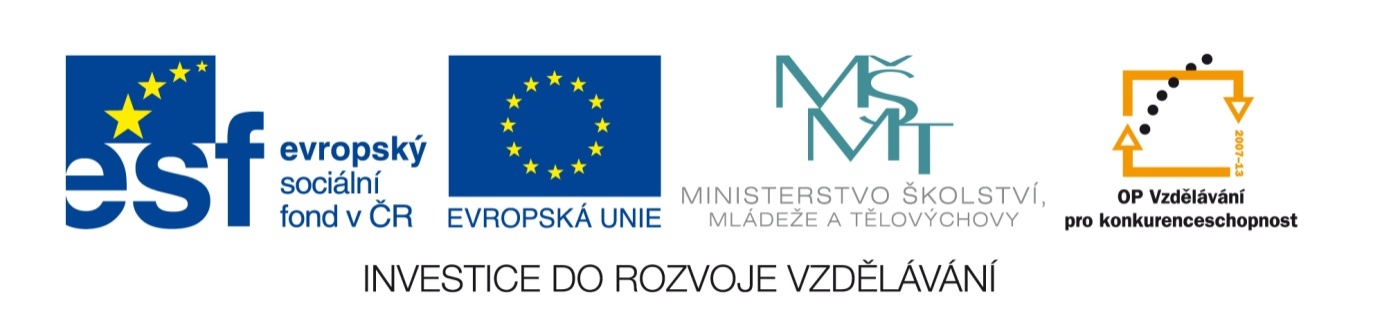 Autor: Bc. Lucie Filipová	Rok vytvoření: 2013	Zaměření: Střední odborné s maturitou	Kategorie: Odborné vzdělávání (administrativa), Informační a komunikační                   technologieKlíčová slova: předtištěné úvodní náležitosti dopisu, vlastní text dopisu, náležitosti                         ukončující dopis	Popis:Sada je zaměřena na strukturu obchodního dopisu a zásady stylizace obchodních dopisů. Jednotlivé prezentace vedou k osvojení probírané látky a součástí sady jsou i kontrolní otázky, ve které si studenti zpětně ověřují informace získané z výukovéprezentace.  Sada se dá využít i jako studijní materiál k samostudiu pro studenty dálkového studia či studenty s individuálně vzdělávacím plánem.